                  Základná škola s materskou školou Dávida Mészárosa  - Mészáros Dávid Alapiskola és Óvoda, Školský objekt 888, 925 32 Veľká Mača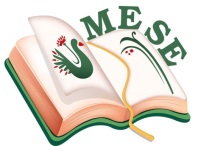 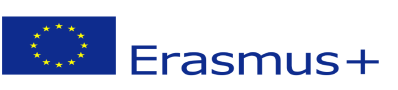 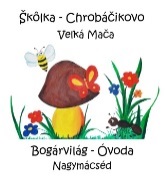 Názov projektu - a projekt címe: Mesével együtt segítsük az egészséget! Zmluva číslo – a szerződés száma: 2018 – 1- HU01 – KA229 – 047862_5TEVÉKENYÉG TERVTéma:   Magyarok vagyunk! – Identitástudat, magyarság érzés erősítéseTevékenységek:  Apák napja az óvodánkban – családi sportnapTevékenység résztvevője: Mészáros Dávid Alapiskola és Óvoda -  „Bogárvilág Óvoda óvodásai“                                                                        szülőkDátum: 2019. 06.14.Felelősök a foglalkozás kivitelezéséért:Bréda Szilvia – Fodor ErzsébetRózsa Anna – Bittó ÉvaJuhos Erzsébet – Fodor GabriellaZákladná škola s materskou školou Dávida Mészárosa  - Mészáros Dávid Alapiskola és Óvoda, Základná škola s materskou školou Dávida Mészárosa  - Mészáros Dávid Alapiskola és Óvoda,  Előzmények:Az Anyák napjáról már megemlékeztünk az oviban,fontosnak tartottuk , hogy az Apák napjáról sem szabad  elfeledkezni. Szlovákiában az Apák napját június 3.vasárnapján ünneplik,  az apaságot és a szülői szerepet ünneplik ilyenkor. Ilyenkor emlékeznek az apákra, nagyapákra és a többi férfi elődre. Úgy döntöttünk az óvónénikkel, hogy egy  családias hangulatú sportdélutánt szervezünk az óvoda udvarán. Megvalósítás: Az óvodánkban nagy hangsúlyt fektetünk az egészséges életmódra nevelésre, a mozgásra, fontosnak tartjuk a családdal  való közös programokat, így az Apák napja nagyon jó alkalomnak tűnt az Erasmus+ , MESE- projekt keretében megszervezni ezt a péntek délutáni sportnapot. Az óvodások egy kis műsorral köszöntötték az apukákat,nagypapákat, hiszen ők is nagyon sokat tesznek a családért és ezzel szerettük volna az édesapák szülői szerepét, az apaságot megtisztelni.A sok mosolygós arc, a puszi jelezte a sikert, de a délutáni programunk ezzel nem ért véget, sőt most vette kezdetét. Közös játékra invitáltuk az apukákat. Az „Egyszer egy királyfi“- téma köré szervezett szülő – gyermek csapatjátékokban kitűnő versenytársnak bizonyultak az apukák. A verseny után a fáradt kis csapatokat, királyokat- hercegeket, királynőket –hercegkisasszonyokat  várta a Hubert – vadászegyesület által főzött őzgulyás, majd az apukák átvehették a legjobb apukának szóló oklevelet,  a gyerekek pedig szép színes labdával büszkélkedhettek, melyet a sportteljesítményükért kaptak. Fogyott a sütemény és a frissítő is, melyről az anyukák gondoskodtak.A megvendégelés közben kötetlenül beszélgettünk egymással. Pedagógusként megérintett a látvány, a szeretteljes ragyogás volt jelen, míg a felnőttek beszélgettek, addig a gyermekek a kézműves, kézzel hajtott körhintát vették birtokba. Ki a körhinta kosarában foglalt helyet, ki pedig a körhintát hajtotta, volt aki az apuka ölébe kuporodva figyelte a körülötte zajló eseményeket. De ezzel a délutáni rendezvényünk még mindig nem ért véget, mert a családok  könyvvásáron vehettek részt. Az óvodánkban gyűjtést szerveztünk, majd szimbolikus áron meg lehetett venni a könyveket, melynek a bevételével a szülők az óvodánkat szponzorálták, amiért nagyon hálásak voltunk.  Reflexió:Igyekeztünk minél színesebb, változatosabb programot szervezni az óvoda – család kapcsolatának erősítése, elmélyítése érdekében. A sport délután lehetőséget adott arra, hogy a szülők és gyermekek közös élményeket szerezzenek, ezzel is erősítettük a családi összetartozást.  A célunk az volt, hogy a hagyományteremtő szándékkal megszervezett eseményen az édesapák együtt játsszanak, szórakozzanak gyermekeikkel, hiszen értékesebb örökséget nem hagyhat gyermekeire a szülő, mint ha mindennap áldoz rájuk pár percet.Nagymácséd, 2019. 06. 14.                                                                                                                  Bréda Szilvia                                                                                                              Projekt koordinátor                                                                                                            .................................BeszámolóBeszámolóTevékenység célja:Élményt nyújtó tevékenységek biztosítása.Baráti kapcsolatok megerősítéseA szociális képességek fejlesztése: társas kapcsolatok megalapozásával – multikultúrális nevelésEgészséges életmódra és testmozgásra való nevelés„Egyszer egy királyfi“ -   mesére épülő mozgásos tevékenység –  szülő-gyermek közös részvétele az akadálypályánCsalád – óvoda kapcsolatának mélyítése. Összetartozás érzésének erősítéseTevékenység feladata:Szokások, hagyományok ápolása – multikultúrális nevelésA természetes gyermeki kíváncsiság felkeltése, kielégítéseEgészséges életmódra nevelésSzervezés:Feltételek megteremtése, akadály ill. meséhez kapcsolódó állomások elkészítése Szükséges eszközök elkészítése, bebiztosításaEszközök:szükséges alapanyagok biztosítása mese -  állomások: szükséges eszközök előkészítése Módszerek:Készülődés, közös játék, gyakorlás, beszélgetés,